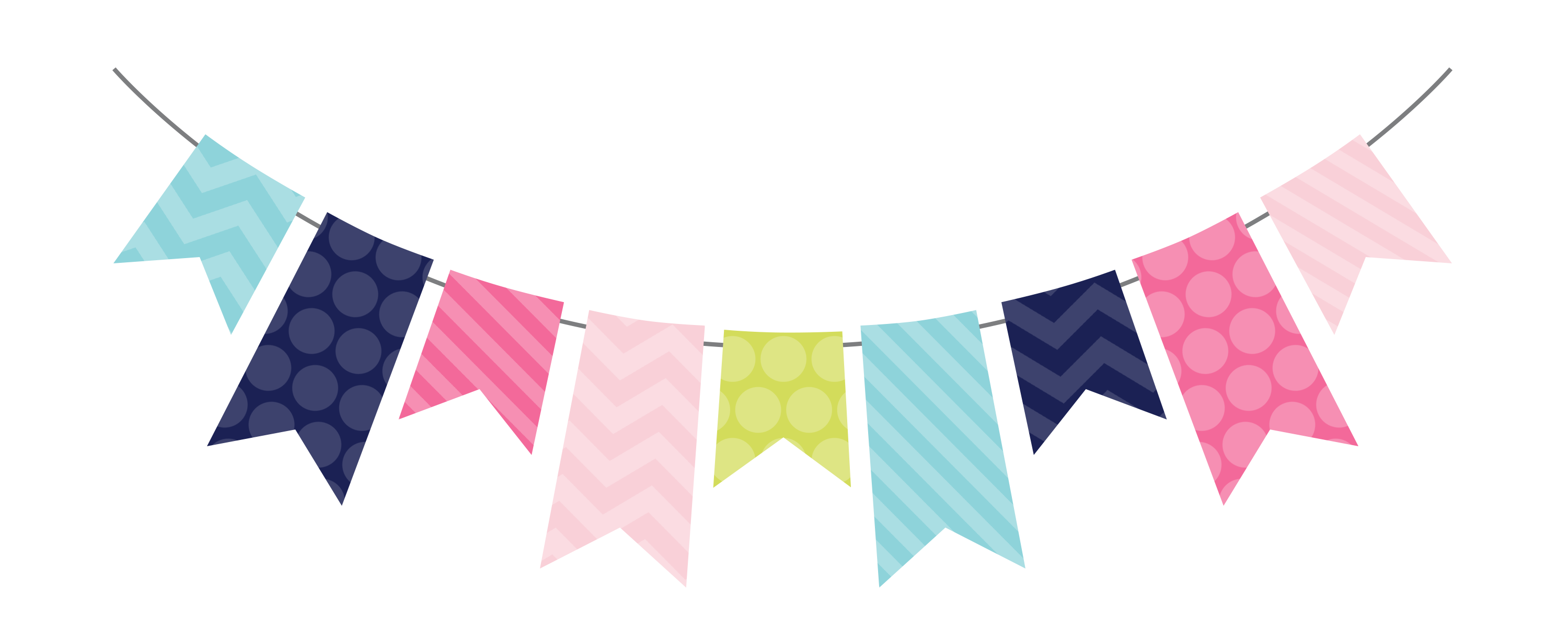 Glenoaks Christian ElementaryFirst Grade2019-2020 Syllabusahzutaut@glenoaksschools.comwww.glenoaks1stgrade.weebly.comDear Families, My name is Ms. Zutaut and I am teaching 1st grade at Glenoaks Christian Elementary. I have a Bachelor's in English and Special Education and a Master's in Elementary Education from West Virginia University. 
My teaching journey begins here! I recently moved to California from West Virginia and I am very eager to begin this wonderful adventure with you and your child. I thank God everyday for guiding me toward a rewarding path and blessing me with an undeniable passion to teach. My goal is to work with every student in praising their strengths and fostering their abilities and talents inside and outside of the classroom. We work through many small group sessions, implement hands-on activities and games, and differentiate the curriculum to meet the need of each child. Every student is unique and in this classroom we learn to value diversity. We work as a team and support one another in creating a comforting, family-oriented, and safe environment. FIRST GRADE CURRICULUM:Our school has adopted the Common Core State Standards (CCSS). The Common Core Standards are available at http://www.corestandards.org/read-the-standards. All content standards that will be covered in first grade are outlined in the class Scope and Sequence. CLASSROOM RULES/MANAGEMENT:  Our classroom uses the clip up or clip down procedure for tracking student behavior. Each child begins the day in the center of the chart on Green: Ready to Learn.  This is your child’s target goal each day. If for any reason a student must clip down, meaning they are not following the teacher’s expectations, the colors yellow, orange, and red will be noted on their behavior chart and the listed consequences will be followed. 1st time: Warning (Behavior Code: Yellow)2nd time: No break (Behavior Code: Orange)3rd time: Reflection Letter (Behavior Color: Red)                  *Must be signed by parent and returned to school the next day4th time: Sent to office5th time: Parent ContactOn a happy note, your child will always have the opportunity to clip back up when showing positive behaviors. They will be expected to record their behavior color at the end of the day each day on their behavior chart to notify the parents. At any time if you need to express your comments or concerns, you can reach me via email on my website or schedule an appointment that works best with your schedule.PARENTS: Please sign students’ behavior sheet everyday to acknowledge their behaviors. REWARDS:Students will have 2 opportunities to receive incentives and rewards.Individual Rewards: Students will earn, Class Cash, in the classroom to purchase items and toys in the class store. They can earn money by being on colors above green, or they can earn money through kind, helpful, or model-like behavior. Students can choose to save or spend their money!Class Rewards: The goal of the class is to demonstrate and influence teamwork skills and develop good citizenship with students in and out of the classroom. When students have earned tokens to fill the word, TEAMWORK, they will get a celebration party.PARENTS: We kindly appreciate any donations to our “classroom store” (toys, stickers, class party favors, or books). Thank you for encouraging your child to stay motivated!! PARENT COMMUNICATION: For us to work most effectively, I want to keep the parents informed with details on a weekly basis so we can guide and support the students together as a team. There will be three folders that will be indicated strictly for parents. Each week I will be sending out weekly newsletters. Weekly Newsletters will contain information about important events, friendly reminders, class information, and the weekly homework for your child.  Feel free to contact me through the school email, ahzutaut@glenoaksschools.com. I will attempt to answer any questions/comments within 24 hours. Blue “Communication” Folder (Office Folder): The blue folder is a folder that will contain school related forms and announcements. The blue folder will be sent out every Monday and most be signed and returned by Tuesday informing the office that you have received it. Homework Binder: (Monday to Friday)First Sheet Protector: Classroom NewsletterFront Slip Cover: Homework Packet2 Pocket Folder:Front Folder: Weekly Behavior Log + Parent/Teacher Communicator (Initial Daily)Inside Folder: Left Side-Return to School              Right Side: Keep at HomeSheet Protector: Spelling WordsSpelling Notebook3.  Friday Folders: Friday folders will include 2 important documents. Testing Folders: 2 Pocket Folder- Test must be signed and returned to school the following day. Please review their assessments to see their progress in the classroom. Review through any mistakes to check for understanding. Friday Letters: Students will be writing to you every Friday! At the end of the week, students will write a few sentences reflecting on the topics discussed throughout the week, their behavior in the classroom, some challenges they may have faced, and their goals for next week. This notebook is to allow use to work together as a team in guiding your child to success. HOMEWORK & HOMEWORK BINDERS: Homework is an essential tool to check student’s understanding on the content learning in class. Homework will be given as a weekly packet along with spelling and reading practice. Homework binders are sent home each day and to be returned the following day. What’s in the homework binder?It will contain the weekly homework packet, an optional reading log, and their spelling words. Weekly Homework Packet: Homework packets must be completed daily and will be checked each day. Please work with your child to create a consistent schedule during the first month of the school year. They will need a lot of support the first semester in teaching them good work and student habits outside of the classroom. As students develop a sense of routine and gain more confidence in completing homework assignments, they can begin to work more independently on their homework. Students are graded base on number scale 1 to 4. Rubric is listed below.  Behavior Log: Students will color their behavior log to give you an update on their daily behavior. The behavior log is also used as a tool to communicate with parents. Please be sure to check this page daily.Spelling Notebook: Spelling words and notebook will be located after the behavior log. They will follow the Spelling Menu and complete all the spelling work in the notebook. Reading Log:  Students are encouraged to read everyday! At the beginning of the year, I suggest reading with them in order to create a strong foundation in reading. Students also benefit greatly when being read to and it shows them how to build good reading habits. Please check folders daily. If student is unable to complete homework due to unexpected circumstances, please inform me as soon as possible, as we will discuss further action. Take advantage of using homework as a study tool for Friday’s tests.  DAILY ASSIGNMENTS/TESTS/QUIZZES:LANGUAGE ARTS: Weekly Skills Theme Test-Given after each story                Reading Fluency- Read a story for 1 minute + answer a question                Comprehension Check- Comprehension worksheet given after each story                Grammar- Unit test will be given at the end of each unit                Writing-Published writings will be graded using writing rubrics                                           Phonics- Pretests and Post Tests will be given at the beginning and end of each unitMATH: Unit Tests will be given at the beginning and end of each unit                     Math journals will be graded dailySPELLING: Test will be given every FRIDAYPlease practice the spelling words with your child throughout the weekBIBLE: Test will be given ONCE A MONTH                     Students will be tested on vocabulary, memory verse, and content.                     Bible Bee: At the end of each SEMESTERSCENCE/SOCIAL STUDIES:  Test will be given at the end of each unit.                                                              Projects and experiments will be graded using rubrics.GRADING RUBRIC: PROJECTS:For science and Social Studies, we will be doing several fun projects in class and take-home projects!Science: Science Fusion curriculum: We will be learning about Earth Science (weather), Life Science (plants and animals), and Physical Science (solids, liquids, and gases). Social Studies: California Studies Weekly curriculum: We will be focusing on understanding good citizenship, comparing and contrasting people and places, maps national holidays, and American heroes.I will provide more detailed information on the projects as we work through the unit. I ask kindly for your cooperation and your participation in helping our class gather materials that will be needed for the lesson.  You will be notified at least one week prior to the project assigned. CLASSROOM SCHEDULE:MINIMUM DAY SCHEDULE:PERCENTAGELETTER GRADEGRADE POINT AVERAGECONDUCT & BEHAVIORCONDUCT & BEHAVIOR93 and aboveA4.0+490-92.9A-3.7+487-89.2B+3.3✓+383-86.9B3.0✓+380-82.9B-2.7✓+377-79.9	C+2.3✓273-76.9C2.0✓270-72.9C-1.7✓267-69.9D+1.3✓163-66.9D1.0✓-160-62.9D-0.7✓-159.9 and below	F0.0	-0TIME/DAYMONDAYTUESDAYWEDNESDAY THURSDAYFRIDAY8:30-8:35Flag SaluteFlag SaluteFlag SaluteFlag SaluteFlag Salute8:35-9:30(25 minutes)Morning MeetingMorning MeetingReligionMorning MeetingMorning Meeting9:30-10:00(60 minutes)Introduce weekly story, spelling words, and vocabulary.Reading, Speaking, Comprehension Check. Reading, Speaking, Comprehension Check.Reading + UnderstandingLanguage Arts Test10:00-10:30RecessRecessRecessRecessRecess10:30-11:00(30 minutes)ASLEnglish/Word WorkReading, Speaking, Comprehension Check cont. ComputersMath TestSpelling TestFriday Journal11:00-11:50(50 minutes)Reading + SpeakingJournal/CraftCalendar Math Focus Number Math LessonFormal WritingFormal Writing English +Word Work*Reading Fluency TestMath TestSpelling TestFriday Journal12:00-1:00LunchLunchLunchLunchLunch1:00-2:00(60 minutes)Calendar Math Focus Number Math Lesson Social Studies/ScienceCalendar Math Focus Number Math LessonCalendar Math Focus Number Math LessonReligion1:00-2:00(60 minutes)Calendar Math Focus Number Math Lesson Social Studies/ScienceCalendar Math Focus Number Math LessonCalendar Math Focus Number Math Lesson1:00-2:00(60 minutes)Calendar Math Focus Number Math Lesson Social Studies/ScienceCalendar Math Focus Number Math LessonCalendar Math Focus Number Math LessonFun Friday Activities2:00-2:45(45 minutes)Social Studies/SciencePESocial Studies/ScienceSocial Studies/Science 2:45-3:00(15 minutes)Clean Up/Jobs DismissalClean Up/Jobs DismissalClean Up/Jobs DismissalClean Up/Jobs DismissalClean Up/Jobs Dismissal8:30-8:35Flag Salute10:30-11:30Math8:35-8:45Morning Meeting11:30-11:35Brain Break8:45-10:00ELA11:35-12:30Science/Social Studies/Bible10:00-10:30Recess12:30Lunch/Dismissal